+If anyone wants a virtual copy of the bulletin, please email Canon Joe to give permission. This is to comply with GDPR regulations.You can follow live streaming of Mass & other services from Bishop Peter via the Diocesan Facebook page - https://www.facebook.com/wrexhamdiocese/ There are also links to other Churches in the Diocese who are streaming Masses.Please Pray For:-The repose of the soul of Ewa Teresa Makowieska. Her funeral is at 10am on Tues 23rd Feb at Northop Crematorium.The repose of the soul Peter York Brown who died this week. His funeral is at 10am on Thurs 25th Feb at Northop Crem.Tilly from Queensferry, who had a bad fall last week and is currently recovering in hospitalMargaret Parkinson who is back in hospitalBrian Palmer who is in hospital.Christine Maughan who is ill, and her husband Kevin & family membersAnne Thomas, who is recovering from Covid-19, and her husband Chris, who is still poorly in hospitalAll the sick of the Parish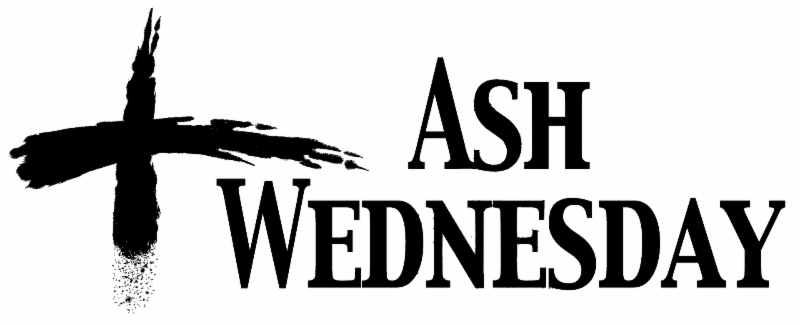 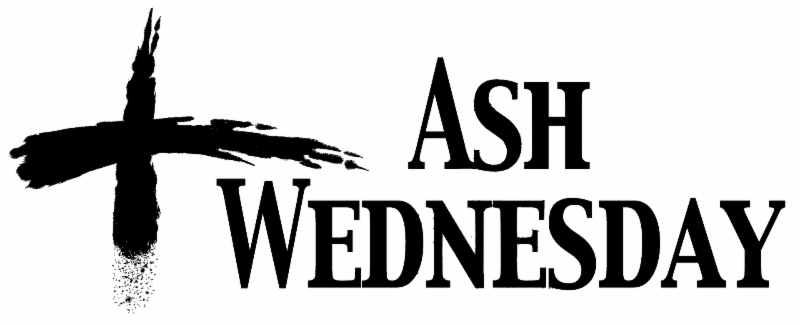 SPUC – The Society for the Protection of Unborn Children - are asking us to speak out against DIY abortions in Wales by taking part in a consultation by the Welsh Government - by completing their questionnaire in order to stop dangerous DIY abortions becoming permanent. Every pro-life voice counts. If you would be willing to complete one contact Cath Baker on 810394.   Alternatively, do it on line at : www.spuc.org.uk (don't worry, there are accompanying notes to help you)The Curriculum and Assessment (Wales) Bill – If you are against the proposed changes to the school curriculum wrt Relationship, Sex & Religious Education, go to http://catholiceducation.org.uk/welshparents for a template to write to your MSs.Collections for Church Funds: There are no collection figures this week as Church is currently closed.While some Church expenses have decreased during lockdown, there are still many bills to pay.During this time please consider setting up a Standing Order to give your donations regularly. This isn’t the same as a Direct Debit – only you can change the amount you give. If you’d like to do this, please contact Canon Joe for bank details.Please consider giving your offertory collection in a Gift Aid envelope if you pay tax (a higher rate tax payer can obtain a further 20% tax relief).  Items for the bulletin: to Ann Payton by Weds evening please, tel 01244 821010 or e-mail ann.dragonden@btinternet.com